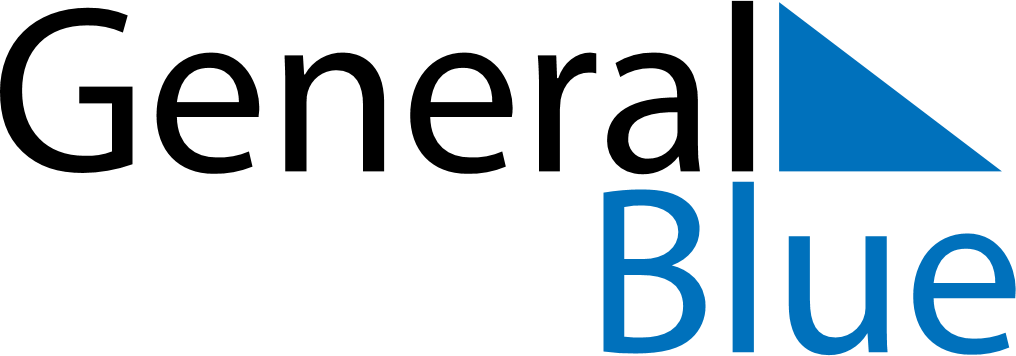 Finland 2019 HolidaysFinland 2019 HolidaysDATENAME OF HOLIDAYJanuary 1, 2019TuesdayNew Year’s DayJanuary 6, 2019SundayEpiphanyApril 19, 2019FridayGood FridayApril 21, 2019SundayEaster SundayApril 22, 2019MondayEaster MondayMay 1, 2019WednesdayLabour DayMay 12, 2019SundayMother’s DayMay 30, 2019ThursdayAscension DayJune 9, 2019SundayPentecostJune 21, 2019FridayMidsummer EveJune 22, 2019SaturdayMidsummer DayNovember 2, 2019SaturdayAll Saints’ DayNovember 10, 2019SundayFather’s DayDecember 6, 2019FridayIndependence DayDecember 24, 2019TuesdayChristmas EveDecember 25, 2019WednesdayChristmas DayDecember 26, 2019ThursdayBoxing DayDecember 31, 2019TuesdayNew Year’s Eve